Dunham 		POOL CLUB RULES & REGULATIONS          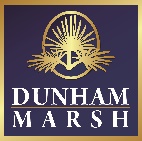 Marsh			ACKNOWLEDGEMENTThis section to be filled out and signed by the OWNER of the residence.  Your signature on this acknowledgement indicates that you have read the Declaration of Covenants, Conditions, and Restrictions, and Pool Club Rules & Regulations of Dunham Marsh and agree to abide by them.Owner Information		Last Name_____________________________		Lot #________Owner(s) _____________________________________________________________________________Property Address_______________________________________________________________________Mailing Address________________________________________________________________________Cellular_________________________  Home_______________________ Other____________________Email________________________________________________________________________________ Is this property currently being leased?        Yes               No (Skip to Section 3)Lessee(s) _____________________________________  Employer_______________________________Phone(s)_____________________________________    Email__________________________________Management Company         None  _______________________________Contact___________________Address______________________________________________________________________________Phone (s)_____________________________________________________________________________I hereby notify Dunham Marsh HOA of my decision to (please initial beside your choice):______ Transfer rights to use of Recreational Amenities to the above-named Lessee.______ Retain rights to use of all Dunham Marsh Recreational Amenities to myself. Acknowledgement of Receipt of Rules & Regulations and Request for Pool Club AccessI acknowledge that I have received a copy of, and I retain all responsibility for compliance with the Dunham Marsh Pool Club Rues & Regulations of any kind by my family and guests.  I certify that the information on this form is complete and accurate to the best of my knowledge and acknowledge my responsibility to update it as changes occur.  I acknowledge that whether or not I transfer these rights, I retain all responsibility for compliance with all Dunham Marsh covenants, rules, and regulations of any kind by any resident and guests of the property I own in Dunham Marsh.  I agree to inform any Lessee(s) of these requirements and provided them with a copy or access to a copy, of the Dunham Marsh Covenants, Design Guidelines, and Pool Club Rules & Regulations.  I am requesting to receive an access card, codes, and/or keys, and I acknowledge that there will be a fee to replace a lost access card.  I understand that my Pool Club Membership will be suspended for sharing or distributing any code, key, or access card.  I acknowledge that the pool does not have a lifeguard on duty, and I agree, for myself, family members and guests that the use of the facility is at my own risk and agree to release the Dunham Marsh Homeowners Association, Inc and Dunham Marsh Partners, LLC from any liability and further agree to hold the Association and Developer harmless from any claims of liability from my guests.Owner Signature___________________________________________ Date________________________Return this signed and dated form via Mail, Fax or Email to:Dunham Marsh Homeowners Association		Fax  912-756-3084PO Box 1053						Email:  cmartin@lizandassociates.comRichmond Hill, GA 31324